JUST FOR YOU     Colossians 3:20      2-25-2018Luke 2:41-52 – Jesus Obeyed   Col 3:20Children –“TEKNA”  - general term refers to any child still living in the home under parental authority, care and guidance. 1. THE COMMAND IS CLEAR.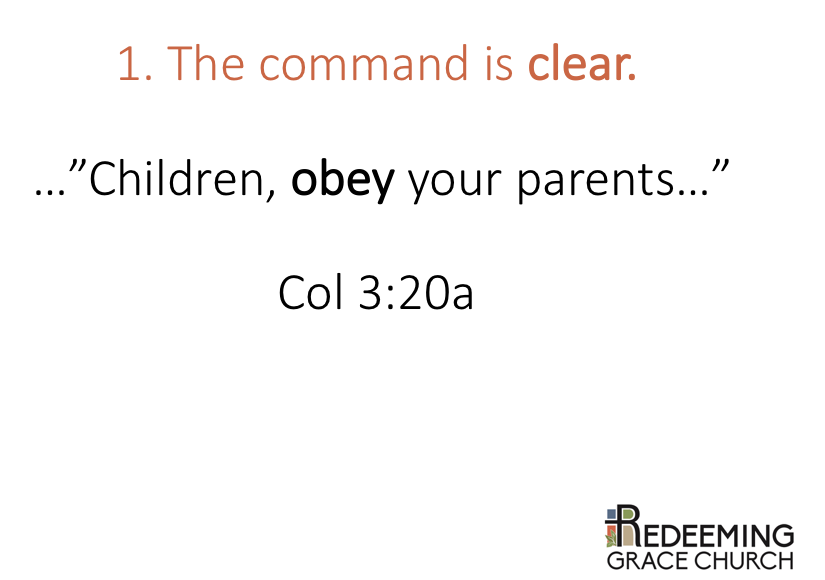 ‘Obey’-  huoakouete present tense – speaks to a ‘continuous obedience’.God is serious about children’s obedience:Striking parent (Exo 21:15) “Whoever strikes his father or his mother shall be put to death.”Continued disobedience (Deut 21:18-21)  punishable by death. Children are  to listen and obey (Prov 1:8) Proverbs 30:17 consequence for disobedience. Disobedience marks the ungodly:   “disobedient to parents “ Rom 1:30,  2 Tim 3:2 The Lord is unmistakably clear – children are to obey their parents. 2.  THE COMMAND IS COMPREHENSIVE(see next pages)3. THE COMMAND IS IN THE CONTEXT OF THE LORDSHIP OF CHRIST. (see next pages)